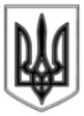 ЛИСИЧАНСЬКА МІСЬКА РАДАВИКОНАВЧИЙ КОМІТЕТР І Ш Е Н Н Я15.10.2019					м. Лисичанськ 				№ 511Про виділення коштів на участь уМіжнародному та Всеукраїнськомуфестивалях-конкурсах	У зв’язку з участю учнів КЗ «Лисичанська дитяча школа мистецтв №1» у Міжнародному фестивалі-конкурсі «Талановиті діти України» та Всеукраїнському фестиваль-конкурсі дитячих та молодіжних театральних колективів ім. Марка Ентіна, з метою підтримки творчо-обдарованих дітей та молоді міста, підвищення їх професійного та майстерного рівня, керуючись рішенням сесії Лисичанської міської ради від 04.07.2019 № 67/1016 «Програма з підготовки та проведення загальноміських культурно-мистецьких заходів на 2019 рік», рішенням виконавчого комітету Лисичанської міської ради від 17.09.2019 №458 «Про внесення змін до Програми із підготовки та проведення загальноміських культурно-мистецьких заходів на 2019 рік» ст. 28, 32 Закону України «Про місцеве самоврядування в Україні», виконком Лисичанської міської ради вирішив:1. Затвердити кошторис витрат на участь учнів КЗ «Лисичанська дитяча школа мистецтв №1» у Міжнародному фестивалі-конкурсі «Талановиті діти України» м. Київ та Всеукраїнському фестиваль-конкурсі дитячих та молодіжних театральних колективів ім. Марка Ентіна м. Харків (Додаток 1).	2. Фінансовому управлінню Лисичанської міської ради (Ольга САПЕГИНА) профінансувати витрати у сумі 17160,00 грн. (сімнадцять тисяч сто шістдесят) грн. 00 коп.,згідно кошторису за рахунок коштів передбачених в міському бюджеті відділу культури Лисичанської міської ради по КПК 1014082.2	3. Відділу з питань внутрішньої політики, зв’язку з громадськістю та засобами масової інформації дане рішення оприлюднити на офіційному сайті Лисичанської міської ради.	4. Контроль за виконанням даного рішення покласти на заступника міського голови Ігоря ГАНЬШИНАМіський голова 								Сергій ШИЛІН									Додаток 									до рішення виконкому 									від 15.11.2019 № 511									КОШТОРИС витрат на участь учнів КЗ «Лисичанська дитяча школа мистецтв №1» у Міжнародному фестивалі-конкурсі «Талановиті діти України» м. Київ1. Оплата витрат на квитки							- 3360,0 грн.2. Оплата добових 								- 1620,0 грн.ВСЬОГО										- 4980,0 грн.				(чотири тисячі дев’ятсот вісімдесят) грн. 00 коп.КОШТОРИСвитрат на участь учнів КЗ «Лисичанська дитяча школа мистецтв №1» у Всеукраїнському фестивалі-конкурсі дитячих та молодіжних театральних колективів ім. Марка Ентіна м. Харків1. Оплата витрат на квитки							- 8700,0 грн.2. Оплата добових 								- 3480,0 грн.ВСЬОГО										- 12180,0 грн.					(дванадцять тисяч сто вісімдесят) грн. 00 коп.РАЗОМ										- 17160,00 грн.				(сімнадцять тисяч сто шістдесят) грн. 00 коп.Заступник міського голови					Ігор ГАНЬШИНГоловний спеціаліст						Марія ОСТАХОВА